ЗАЯВКАна участие в конкурсе разработок дидактических игр по Детской фенологии и Морю на ладониДата и время проведения: 01.11-10.12.2022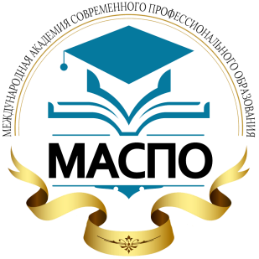 АНО ДПО «Международная Академия Современного Профессионального Образования»
191186, РФ, г. Санкт-Петербург, наб. Канала Грибоедова, д. 5, офис 309Тел: +7 (800) 700-18-69, тел: +7 (812) 240-09-57http://academprofi.ru, Е-mail: info@academprofi.ruПолное
наименование организации (с указанием района города)Ф.И.О. педагога(ов) (полностью), должность разработчиков игрыНазвание игрыКраткое описаниеТелефонE-mail